UNDERGRADUATE CURRICULUM COMMITTEE (UCC)
PROPOSAL FORM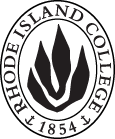 Cover page	scroll over blue text to see further important instructions: [if not working select “COMMents on rollover” in your Word preferences under view] please read these.N.B. Please do not use highlight to select choices within a category but simply delete the options that do not apply to your proposal (e.g. in A.2 if this is a course revision proposal, just delete the creation and deletion options and the various program ones, so it reads “course revision”) Do not ever delete any of the numbered categories—if they do not apply leave them blank. ALL numbered categories in section (A) must be completed. If there are no resources impacted it is okay to put “none” in A. 7C. Program Proposals   complete only what is relevant to your proposal if this is a revision, but include the enrollment numbers for all proposals. Delete section C  if the proposal is not revising, creating, deleting or suspending any progam.D. SignaturesChanges that affect General Education in any way MUST be approved by ALL Deans and COGE Chair.Changes that directly impact more than one department/program MUST have the signatures of all relevant department chairs, program directors, and their relevant dean (e.g. when creating/revising a program using courses from other departments/programs). Check UCC manual 4.2 for further guidelines on whether the signatures need to be approval or acknowledgement.Proposals that do not have appropriate approval signatures will not be considered. Type in name of person signing and their position/affiliation.Send electronic files of this proposal and accompanying catalog copy to curriculum@ric.edu and a printed signature copy of this whole form to the current Chair of UCC. Check UCC website for due dates.D.1. Approvals: required from programs/departments/deans who originate the proposal. THESE may include multiple departments, e.g., for joint/interdisciplinary proposals. D.2. Acknowledgements: REQUIRED from OTHER PROGRAMS/DEPARTMENTS (and their relevant deans if not already included above) that are IMPACTED BY THE PROPOSAL. SIGNATURE DOES NOT INDICATE APPROVAL, ONLY AWARENESS THAT THE PROPOSAL IS BEING SUBMITTED. CONCERNS SHOULD BE BROUGHT TO THE UCC COMMITTEE MEETING FOR DISCUSSION; all faculty are welcome to attend.A.1. Course or programGLOBAL STUDIES B.A. MAJOR AND MINORGLOBAL STUDIES B.A. MAJOR AND MINORGLOBAL STUDIES B.A. MAJOR AND MINORGLOBAL STUDIES B.A. MAJOR AND MINORReplacing A. 1b. Academic unitFaculty of Arts and Sciences Faculty of Arts and Sciences Faculty of Arts and Sciences Faculty of Arts and Sciences A.2. Proposal typeProgram: revision Course; deletion (GLOB 365)Program: revision Course; deletion (GLOB 365)Program: revision Course; deletion (GLOB 365)Program: revision Course; deletion (GLOB 365)A.3. OriginatorKim, Moonsil L.Home departmentHistory DepartmentHistory DepartmentHistory DepartmentA.4. Context and Rationale Note: Must include additional information in smart tip for all new programsThe Global Studies program has recognized that it is essential for its future growth to revise the course curriculum and requirements in order to meet the standard and needs of students in cooperation with other international education programs at RIC. When the Global Studies program was first created in the History department a few decades ago, this program was the only interdisciplinary academic program for international disciplines in general at RIC. Even though the goal of this program has been aimed at cultural and historical understandings of the world, the curriculum required students to take many classes from Political Science and Economy in addition  to similar classes from Global Studies and History. Most students who choose this program expect to learn cultural, historical, and regional studies, and currently we have other international education programs at RIC, such as the INGOS program and International Business minor against which we need to clearly define what Global Studies does and its connection to these. Therefore, it is necessary for Global Studies to clarify the goals of the program, and refine the program focusing on historical and cultural disciplines by providing basic understandings from other fields.Furthermore, with the increase of students' interest in studying abroad and traveling abroad, the program should support students who are preparing for their trips by providing academic disciplines and discourse so that they can understand and appreciate other cultures and people with an open mind. Since most RIC students rarely have international experiences, and they have been expected to live and work in  Rhode Island, it is very crucial to encourage and educate our students with global perspectives so that they can be ready to join the world outside the U.S. and become global citizens. Being disciplined in the global studies program for the major, double major, or minor will make students more competitive and attractive in global job markets.Therefore, we would like to redesign this program by: 1) reducing overall credit hours from 50-56 to 43-46 in the major by eliminating some of the previously required courses, 2) redesigning the Global Studies core course to become more focused (including a revision of GLOB 200)  to benefit more students who are interested in study/travel abroad, 3) clarifying but also simplifying the required courses for each category (to be chosen in consultation with their advisor, 4) Allowing more flexibility in course selections, 5) reorganizing categories to strengthen cultural studies, and 6 ) letting students decide the field of concentration for minors (for which we shall provide a bunch of option).For Global Studies Majors:Delete "GLOB 356 The Atlantic World" from Global Studies core courses and from the catalog: This course has not been offered for many years, and the content overlaps with that of other history classes of global perspectives.Redesign the category of Global Historical Perspectives of the Distribution courses. Instead of taking one Western and one non-Western history course, students will take "HIST 204 Global History since 1500" as the core course in common and choose one 200-300 level history class of global perspectives considering their concentration and interests and requiring the approval of the director. Most 300-level HIST courses just require the HIST Gen Ed. as their prerequisite.From the category of Global Political systems: In addition to the common required course (POL 203), students can choose any 300- level class from the Political Science and INGOS program with the approval of the director; while some of these may have prerequisites the student does not have there are several for which they will have the prerequisites, and their advisor will make the options clear.Eliminate the two tracks (A or B) for Global Economy System. Students take ECON 200 and one course from any upper-level class of global perspectives from the Department of Economics and Finance (recommended to take ECON 331, 335, 337, 421, 422, 437). ECON 200 can be substituted by Econ 214 or Econ 215 in the program, and those two courses, along with MATH 177 are the prerequisites for the 400-level ECON courses should they choose to take one of them.Reduce the number of required courses from three to two in the category of "Culture, Geography, Society." In addition to the core course, ANTH 101, student can choose one 300-400 level course from Anthropology, Environmental Studies, Sociology, or Geography of global perspectives with the approval of the director, and potential prerequisites will be considered in the choice process. Courses previously included from English and Modern Language departments have been deleted from this category but included in the new category below.Create a new category, "Art, Literature, Communication": This will  include courses choices from Art, Communication, English, Film Studies, French, Italian, Spanish, Portuguese, Music, and Theatre that have global perspectives. Students can take one 200-300 level class with the approval of the director, as before, potential prerequisites will be considered in the choice process.For Global Studies Minors:Delete "GLOB 356 The Atlantic World" from Global Studies core courses for minors. The minor will go from 22-23 to 21-23 total credits as this course will be replaced by the 3 credit HOST 204.HIST 204 and GEOG 200 are added to the core courses for minors in addition to GLOB 200 and POL 203.Eliminate the three categories of course selections for the minor. Taking two courses are required. Students, instead, can select one 200-300 class, and one 300 (or 400) level class from Global Studies Distribution courses with the approval of the director, who will also warn of any needed prerequisites, and taking into consideration the student's concentration. There is a list for them to choose a concentration field, such as global history, global politics, global culture and society, global art and communication, and others including specific regional studies. The title of the  concentration should be determined after discussion with the program director.The Global Studies program has recognized that it is essential for its future growth to revise the course curriculum and requirements in order to meet the standard and needs of students in cooperation with other international education programs at RIC. When the Global Studies program was first created in the History department a few decades ago, this program was the only interdisciplinary academic program for international disciplines in general at RIC. Even though the goal of this program has been aimed at cultural and historical understandings of the world, the curriculum required students to take many classes from Political Science and Economy in addition  to similar classes from Global Studies and History. Most students who choose this program expect to learn cultural, historical, and regional studies, and currently we have other international education programs at RIC, such as the INGOS program and International Business minor against which we need to clearly define what Global Studies does and its connection to these. Therefore, it is necessary for Global Studies to clarify the goals of the program, and refine the program focusing on historical and cultural disciplines by providing basic understandings from other fields.Furthermore, with the increase of students' interest in studying abroad and traveling abroad, the program should support students who are preparing for their trips by providing academic disciplines and discourse so that they can understand and appreciate other cultures and people with an open mind. Since most RIC students rarely have international experiences, and they have been expected to live and work in  Rhode Island, it is very crucial to encourage and educate our students with global perspectives so that they can be ready to join the world outside the U.S. and become global citizens. Being disciplined in the global studies program for the major, double major, or minor will make students more competitive and attractive in global job markets.Therefore, we would like to redesign this program by: 1) reducing overall credit hours from 50-56 to 43-46 in the major by eliminating some of the previously required courses, 2) redesigning the Global Studies core course to become more focused (including a revision of GLOB 200)  to benefit more students who are interested in study/travel abroad, 3) clarifying but also simplifying the required courses for each category (to be chosen in consultation with their advisor, 4) Allowing more flexibility in course selections, 5) reorganizing categories to strengthen cultural studies, and 6 ) letting students decide the field of concentration for minors (for which we shall provide a bunch of option).For Global Studies Majors:Delete "GLOB 356 The Atlantic World" from Global Studies core courses and from the catalog: This course has not been offered for many years, and the content overlaps with that of other history classes of global perspectives.Redesign the category of Global Historical Perspectives of the Distribution courses. Instead of taking one Western and one non-Western history course, students will take "HIST 204 Global History since 1500" as the core course in common and choose one 200-300 level history class of global perspectives considering their concentration and interests and requiring the approval of the director. Most 300-level HIST courses just require the HIST Gen Ed. as their prerequisite.From the category of Global Political systems: In addition to the common required course (POL 203), students can choose any 300- level class from the Political Science and INGOS program with the approval of the director; while some of these may have prerequisites the student does not have there are several for which they will have the prerequisites, and their advisor will make the options clear.Eliminate the two tracks (A or B) for Global Economy System. Students take ECON 200 and one course from any upper-level class of global perspectives from the Department of Economics and Finance (recommended to take ECON 331, 335, 337, 421, 422, 437). ECON 200 can be substituted by Econ 214 or Econ 215 in the program, and those two courses, along with MATH 177 are the prerequisites for the 400-level ECON courses should they choose to take one of them.Reduce the number of required courses from three to two in the category of "Culture, Geography, Society." In addition to the core course, ANTH 101, student can choose one 300-400 level course from Anthropology, Environmental Studies, Sociology, or Geography of global perspectives with the approval of the director, and potential prerequisites will be considered in the choice process. Courses previously included from English and Modern Language departments have been deleted from this category but included in the new category below.Create a new category, "Art, Literature, Communication": This will  include courses choices from Art, Communication, English, Film Studies, French, Italian, Spanish, Portuguese, Music, and Theatre that have global perspectives. Students can take one 200-300 level class with the approval of the director, as before, potential prerequisites will be considered in the choice process.For Global Studies Minors:Delete "GLOB 356 The Atlantic World" from Global Studies core courses for minors. The minor will go from 22-23 to 21-23 total credits as this course will be replaced by the 3 credit HOST 204.HIST 204 and GEOG 200 are added to the core courses for minors in addition to GLOB 200 and POL 203.Eliminate the three categories of course selections for the minor. Taking two courses are required. Students, instead, can select one 200-300 class, and one 300 (or 400) level class from Global Studies Distribution courses with the approval of the director, who will also warn of any needed prerequisites, and taking into consideration the student's concentration. There is a list for them to choose a concentration field, such as global history, global politics, global culture and society, global art and communication, and others including specific regional studies. The title of the  concentration should be determined after discussion with the program director.The Global Studies program has recognized that it is essential for its future growth to revise the course curriculum and requirements in order to meet the standard and needs of students in cooperation with other international education programs at RIC. When the Global Studies program was first created in the History department a few decades ago, this program was the only interdisciplinary academic program for international disciplines in general at RIC. Even though the goal of this program has been aimed at cultural and historical understandings of the world, the curriculum required students to take many classes from Political Science and Economy in addition  to similar classes from Global Studies and History. Most students who choose this program expect to learn cultural, historical, and regional studies, and currently we have other international education programs at RIC, such as the INGOS program and International Business minor against which we need to clearly define what Global Studies does and its connection to these. Therefore, it is necessary for Global Studies to clarify the goals of the program, and refine the program focusing on historical and cultural disciplines by providing basic understandings from other fields.Furthermore, with the increase of students' interest in studying abroad and traveling abroad, the program should support students who are preparing for their trips by providing academic disciplines and discourse so that they can understand and appreciate other cultures and people with an open mind. Since most RIC students rarely have international experiences, and they have been expected to live and work in  Rhode Island, it is very crucial to encourage and educate our students with global perspectives so that they can be ready to join the world outside the U.S. and become global citizens. Being disciplined in the global studies program for the major, double major, or minor will make students more competitive and attractive in global job markets.Therefore, we would like to redesign this program by: 1) reducing overall credit hours from 50-56 to 43-46 in the major by eliminating some of the previously required courses, 2) redesigning the Global Studies core course to become more focused (including a revision of GLOB 200)  to benefit more students who are interested in study/travel abroad, 3) clarifying but also simplifying the required courses for each category (to be chosen in consultation with their advisor, 4) Allowing more flexibility in course selections, 5) reorganizing categories to strengthen cultural studies, and 6 ) letting students decide the field of concentration for minors (for which we shall provide a bunch of option).For Global Studies Majors:Delete "GLOB 356 The Atlantic World" from Global Studies core courses and from the catalog: This course has not been offered for many years, and the content overlaps with that of other history classes of global perspectives.Redesign the category of Global Historical Perspectives of the Distribution courses. Instead of taking one Western and one non-Western history course, students will take "HIST 204 Global History since 1500" as the core course in common and choose one 200-300 level history class of global perspectives considering their concentration and interests and requiring the approval of the director. Most 300-level HIST courses just require the HIST Gen Ed. as their prerequisite.From the category of Global Political systems: In addition to the common required course (POL 203), students can choose any 300- level class from the Political Science and INGOS program with the approval of the director; while some of these may have prerequisites the student does not have there are several for which they will have the prerequisites, and their advisor will make the options clear.Eliminate the two tracks (A or B) for Global Economy System. Students take ECON 200 and one course from any upper-level class of global perspectives from the Department of Economics and Finance (recommended to take ECON 331, 335, 337, 421, 422, 437). ECON 200 can be substituted by Econ 214 or Econ 215 in the program, and those two courses, along with MATH 177 are the prerequisites for the 400-level ECON courses should they choose to take one of them.Reduce the number of required courses from three to two in the category of "Culture, Geography, Society." In addition to the core course, ANTH 101, student can choose one 300-400 level course from Anthropology, Environmental Studies, Sociology, or Geography of global perspectives with the approval of the director, and potential prerequisites will be considered in the choice process. Courses previously included from English and Modern Language departments have been deleted from this category but included in the new category below.Create a new category, "Art, Literature, Communication": This will  include courses choices from Art, Communication, English, Film Studies, French, Italian, Spanish, Portuguese, Music, and Theatre that have global perspectives. Students can take one 200-300 level class with the approval of the director, as before, potential prerequisites will be considered in the choice process.For Global Studies Minors:Delete "GLOB 356 The Atlantic World" from Global Studies core courses for minors. The minor will go from 22-23 to 21-23 total credits as this course will be replaced by the 3 credit HOST 204.HIST 204 and GEOG 200 are added to the core courses for minors in addition to GLOB 200 and POL 203.Eliminate the three categories of course selections for the minor. Taking two courses are required. Students, instead, can select one 200-300 class, and one 300 (or 400) level class from Global Studies Distribution courses with the approval of the director, who will also warn of any needed prerequisites, and taking into consideration the student's concentration. There is a list for them to choose a concentration field, such as global history, global politics, global culture and society, global art and communication, and others including specific regional studies. The title of the  concentration should be determined after discussion with the program director.The Global Studies program has recognized that it is essential for its future growth to revise the course curriculum and requirements in order to meet the standard and needs of students in cooperation with other international education programs at RIC. When the Global Studies program was first created in the History department a few decades ago, this program was the only interdisciplinary academic program for international disciplines in general at RIC. Even though the goal of this program has been aimed at cultural and historical understandings of the world, the curriculum required students to take many classes from Political Science and Economy in addition  to similar classes from Global Studies and History. Most students who choose this program expect to learn cultural, historical, and regional studies, and currently we have other international education programs at RIC, such as the INGOS program and International Business minor against which we need to clearly define what Global Studies does and its connection to these. Therefore, it is necessary for Global Studies to clarify the goals of the program, and refine the program focusing on historical and cultural disciplines by providing basic understandings from other fields.Furthermore, with the increase of students' interest in studying abroad and traveling abroad, the program should support students who are preparing for their trips by providing academic disciplines and discourse so that they can understand and appreciate other cultures and people with an open mind. Since most RIC students rarely have international experiences, and they have been expected to live and work in  Rhode Island, it is very crucial to encourage and educate our students with global perspectives so that they can be ready to join the world outside the U.S. and become global citizens. Being disciplined in the global studies program for the major, double major, or minor will make students more competitive and attractive in global job markets.Therefore, we would like to redesign this program by: 1) reducing overall credit hours from 50-56 to 43-46 in the major by eliminating some of the previously required courses, 2) redesigning the Global Studies core course to become more focused (including a revision of GLOB 200)  to benefit more students who are interested in study/travel abroad, 3) clarifying but also simplifying the required courses for each category (to be chosen in consultation with their advisor, 4) Allowing more flexibility in course selections, 5) reorganizing categories to strengthen cultural studies, and 6 ) letting students decide the field of concentration for minors (for which we shall provide a bunch of option).For Global Studies Majors:Delete "GLOB 356 The Atlantic World" from Global Studies core courses and from the catalog: This course has not been offered for many years, and the content overlaps with that of other history classes of global perspectives.Redesign the category of Global Historical Perspectives of the Distribution courses. Instead of taking one Western and one non-Western history course, students will take "HIST 204 Global History since 1500" as the core course in common and choose one 200-300 level history class of global perspectives considering their concentration and interests and requiring the approval of the director. Most 300-level HIST courses just require the HIST Gen Ed. as their prerequisite.From the category of Global Political systems: In addition to the common required course (POL 203), students can choose any 300- level class from the Political Science and INGOS program with the approval of the director; while some of these may have prerequisites the student does not have there are several for which they will have the prerequisites, and their advisor will make the options clear.Eliminate the two tracks (A or B) for Global Economy System. Students take ECON 200 and one course from any upper-level class of global perspectives from the Department of Economics and Finance (recommended to take ECON 331, 335, 337, 421, 422, 437). ECON 200 can be substituted by Econ 214 or Econ 215 in the program, and those two courses, along with MATH 177 are the prerequisites for the 400-level ECON courses should they choose to take one of them.Reduce the number of required courses from three to two in the category of "Culture, Geography, Society." In addition to the core course, ANTH 101, student can choose one 300-400 level course from Anthropology, Environmental Studies, Sociology, or Geography of global perspectives with the approval of the director, and potential prerequisites will be considered in the choice process. Courses previously included from English and Modern Language departments have been deleted from this category but included in the new category below.Create a new category, "Art, Literature, Communication": This will  include courses choices from Art, Communication, English, Film Studies, French, Italian, Spanish, Portuguese, Music, and Theatre that have global perspectives. Students can take one 200-300 level class with the approval of the director, as before, potential prerequisites will be considered in the choice process.For Global Studies Minors:Delete "GLOB 356 The Atlantic World" from Global Studies core courses for minors. The minor will go from 22-23 to 21-23 total credits as this course will be replaced by the 3 credit HOST 204.HIST 204 and GEOG 200 are added to the core courses for minors in addition to GLOB 200 and POL 203.Eliminate the three categories of course selections for the minor. Taking two courses are required. Students, instead, can select one 200-300 class, and one 300 (or 400) level class from Global Studies Distribution courses with the approval of the director, who will also warn of any needed prerequisites, and taking into consideration the student's concentration. There is a list for them to choose a concentration field, such as global history, global politics, global culture and society, global art and communication, and others including specific regional studies. The title of the  concentration should be determined after discussion with the program director.The Global Studies program has recognized that it is essential for its future growth to revise the course curriculum and requirements in order to meet the standard and needs of students in cooperation with other international education programs at RIC. When the Global Studies program was first created in the History department a few decades ago, this program was the only interdisciplinary academic program for international disciplines in general at RIC. Even though the goal of this program has been aimed at cultural and historical understandings of the world, the curriculum required students to take many classes from Political Science and Economy in addition  to similar classes from Global Studies and History. Most students who choose this program expect to learn cultural, historical, and regional studies, and currently we have other international education programs at RIC, such as the INGOS program and International Business minor against which we need to clearly define what Global Studies does and its connection to these. Therefore, it is necessary for Global Studies to clarify the goals of the program, and refine the program focusing on historical and cultural disciplines by providing basic understandings from other fields.Furthermore, with the increase of students' interest in studying abroad and traveling abroad, the program should support students who are preparing for their trips by providing academic disciplines and discourse so that they can understand and appreciate other cultures and people with an open mind. Since most RIC students rarely have international experiences, and they have been expected to live and work in  Rhode Island, it is very crucial to encourage and educate our students with global perspectives so that they can be ready to join the world outside the U.S. and become global citizens. Being disciplined in the global studies program for the major, double major, or minor will make students more competitive and attractive in global job markets.Therefore, we would like to redesign this program by: 1) reducing overall credit hours from 50-56 to 43-46 in the major by eliminating some of the previously required courses, 2) redesigning the Global Studies core course to become more focused (including a revision of GLOB 200)  to benefit more students who are interested in study/travel abroad, 3) clarifying but also simplifying the required courses for each category (to be chosen in consultation with their advisor, 4) Allowing more flexibility in course selections, 5) reorganizing categories to strengthen cultural studies, and 6 ) letting students decide the field of concentration for minors (for which we shall provide a bunch of option).For Global Studies Majors:Delete "GLOB 356 The Atlantic World" from Global Studies core courses and from the catalog: This course has not been offered for many years, and the content overlaps with that of other history classes of global perspectives.Redesign the category of Global Historical Perspectives of the Distribution courses. Instead of taking one Western and one non-Western history course, students will take "HIST 204 Global History since 1500" as the core course in common and choose one 200-300 level history class of global perspectives considering their concentration and interests and requiring the approval of the director. Most 300-level HIST courses just require the HIST Gen Ed. as their prerequisite.From the category of Global Political systems: In addition to the common required course (POL 203), students can choose any 300- level class from the Political Science and INGOS program with the approval of the director; while some of these may have prerequisites the student does not have there are several for which they will have the prerequisites, and their advisor will make the options clear.Eliminate the two tracks (A or B) for Global Economy System. Students take ECON 200 and one course from any upper-level class of global perspectives from the Department of Economics and Finance (recommended to take ECON 331, 335, 337, 421, 422, 437). ECON 200 can be substituted by Econ 214 or Econ 215 in the program, and those two courses, along with MATH 177 are the prerequisites for the 400-level ECON courses should they choose to take one of them.Reduce the number of required courses from three to two in the category of "Culture, Geography, Society." In addition to the core course, ANTH 101, student can choose one 300-400 level course from Anthropology, Environmental Studies, Sociology, or Geography of global perspectives with the approval of the director, and potential prerequisites will be considered in the choice process. Courses previously included from English and Modern Language departments have been deleted from this category but included in the new category below.Create a new category, "Art, Literature, Communication": This will  include courses choices from Art, Communication, English, Film Studies, French, Italian, Spanish, Portuguese, Music, and Theatre that have global perspectives. Students can take one 200-300 level class with the approval of the director, as before, potential prerequisites will be considered in the choice process.For Global Studies Minors:Delete "GLOB 356 The Atlantic World" from Global Studies core courses for minors. The minor will go from 22-23 to 21-23 total credits as this course will be replaced by the 3 credit HOST 204.HIST 204 and GEOG 200 are added to the core courses for minors in addition to GLOB 200 and POL 203.Eliminate the three categories of course selections for the minor. Taking two courses are required. Students, instead, can select one 200-300 class, and one 300 (or 400) level class from Global Studies Distribution courses with the approval of the director, who will also warn of any needed prerequisites, and taking into consideration the student's concentration. There is a list for them to choose a concentration field, such as global history, global politics, global culture and society, global art and communication, and others including specific regional studies. The title of the  concentration should be determined after discussion with the program director.A.5. Student impactMust include to explain why this change is being made?We have noticed that many students give up pursuing Global Studies degrees due to too many required courses and credit hours as well as the limited course choices that do not reflect students’ individual interests. This program revision will help student to achieve their degree in Global Studies successfully on time by reducing credit hours and providing more course selections. Being disciplined in the global studies program for the major, double major, and minor will make students more competitive and attractive in the job markets.Also, with the increase of students' interest in studying abroad and traveling abroad, more students will be supported and disciplined by this program when they plan their trips. Transferred courses from foreign universities will be counted (with less restrictions) to fulfill required courses and credit hours for Global Studies degrees.We have noticed that many students give up pursuing Global Studies degrees due to too many required courses and credit hours as well as the limited course choices that do not reflect students’ individual interests. This program revision will help student to achieve their degree in Global Studies successfully on time by reducing credit hours and providing more course selections. Being disciplined in the global studies program for the major, double major, and minor will make students more competitive and attractive in the job markets.Also, with the increase of students' interest in studying abroad and traveling abroad, more students will be supported and disciplined by this program when they plan their trips. Transferred courses from foreign universities will be counted (with less restrictions) to fulfill required courses and credit hours for Global Studies degrees.We have noticed that many students give up pursuing Global Studies degrees due to too many required courses and credit hours as well as the limited course choices that do not reflect students’ individual interests. This program revision will help student to achieve their degree in Global Studies successfully on time by reducing credit hours and providing more course selections. Being disciplined in the global studies program for the major, double major, and minor will make students more competitive and attractive in the job markets.Also, with the increase of students' interest in studying abroad and traveling abroad, more students will be supported and disciplined by this program when they plan their trips. Transferred courses from foreign universities will be counted (with less restrictions) to fulfill required courses and credit hours for Global Studies degrees.We have noticed that many students give up pursuing Global Studies degrees due to too many required courses and credit hours as well as the limited course choices that do not reflect students’ individual interests. This program revision will help student to achieve their degree in Global Studies successfully on time by reducing credit hours and providing more course selections. Being disciplined in the global studies program for the major, double major, and minor will make students more competitive and attractive in the job markets.Also, with the increase of students' interest in studying abroad and traveling abroad, more students will be supported and disciplined by this program when they plan their trips. Transferred courses from foreign universities will be counted (with less restrictions) to fulfill required courses and credit hours for Global Studies degrees.We have noticed that many students give up pursuing Global Studies degrees due to too many required courses and credit hours as well as the limited course choices that do not reflect students’ individual interests. This program revision will help student to achieve their degree in Global Studies successfully on time by reducing credit hours and providing more course selections. Being disciplined in the global studies program for the major, double major, and minor will make students more competitive and attractive in the job markets.Also, with the increase of students' interest in studying abroad and traveling abroad, more students will be supported and disciplined by this program when they plan their trips. Transferred courses from foreign universities will be counted (with less restrictions) to fulfill required courses and credit hours for Global Studies degrees.A.6. Impact on other programs Departments and programs beyond Global Studies that will be impacted by this revision as they may have Global Studies students signing up for selected courses are: History, Political Science, INGOs, Geography, Anthropology, Sociology, Environmental Studies, Economics and Finance, Art, Communication, English, Film Studies, Math (taking out MATH 177 requirement), Music, Theatre, and Dance, Modern Language, and Secondary Ed. (taking out a FNED 461 option).  New courses relating to global interactions and issues can be included in the Global Studies program easily as allow for this through consultation with an advisor. Also, this revision, by being more inclusive, will hopefully contribute to the RIC Study Abroad program and the international student communities at RIC.    Departments and programs beyond Global Studies that will be impacted by this revision as they may have Global Studies students signing up for selected courses are: History, Political Science, INGOs, Geography, Anthropology, Sociology, Environmental Studies, Economics and Finance, Art, Communication, English, Film Studies, Math (taking out MATH 177 requirement), Music, Theatre, and Dance, Modern Language, and Secondary Ed. (taking out a FNED 461 option).  New courses relating to global interactions and issues can be included in the Global Studies program easily as allow for this through consultation with an advisor. Also, this revision, by being more inclusive, will hopefully contribute to the RIC Study Abroad program and the international student communities at RIC.    Departments and programs beyond Global Studies that will be impacted by this revision as they may have Global Studies students signing up for selected courses are: History, Political Science, INGOs, Geography, Anthropology, Sociology, Environmental Studies, Economics and Finance, Art, Communication, English, Film Studies, Math (taking out MATH 177 requirement), Music, Theatre, and Dance, Modern Language, and Secondary Ed. (taking out a FNED 461 option).  New courses relating to global interactions and issues can be included in the Global Studies program easily as allow for this through consultation with an advisor. Also, this revision, by being more inclusive, will hopefully contribute to the RIC Study Abroad program and the international student communities at RIC.    Departments and programs beyond Global Studies that will be impacted by this revision as they may have Global Studies students signing up for selected courses are: History, Political Science, INGOs, Geography, Anthropology, Sociology, Environmental Studies, Economics and Finance, Art, Communication, English, Film Studies, Math (taking out MATH 177 requirement), Music, Theatre, and Dance, Modern Language, and Secondary Ed. (taking out a FNED 461 option).  New courses relating to global interactions and issues can be included in the Global Studies program easily as allow for this through consultation with an advisor. Also, this revision, by being more inclusive, will hopefully contribute to the RIC Study Abroad program and the international student communities at RIC.    Departments and programs beyond Global Studies that will be impacted by this revision as they may have Global Studies students signing up for selected courses are: History, Political Science, INGOs, Geography, Anthropology, Sociology, Environmental Studies, Economics and Finance, Art, Communication, English, Film Studies, Math (taking out MATH 177 requirement), Music, Theatre, and Dance, Modern Language, and Secondary Ed. (taking out a FNED 461 option).  New courses relating to global interactions and issues can be included in the Global Studies program easily as allow for this through consultation with an advisor. Also, this revision, by being more inclusive, will hopefully contribute to the RIC Study Abroad program and the international student communities at RIC.    A.7. Resource impactFaculty PT & FT: NoneNoneNoneNoneA.7. Resource impactLibrary:NoneNoneNoneNoneA.7. Resource impactTechnologyNoneNoneNoneNoneA.7. Resource impactFacilities:NoneNoneNoneNoneA.8. Semester effectiveFall 2022 A.9. Rationale if sooner than next Fall A.9. Rationale if sooner than next FallA.10. INSTRUCTIONS FOR CATALOG COPY:  Use the Word copy versions of the catalog sections found on the UCC Forms and Information page. Cut and paste into a single file ALL the relevant pages from the college catalog that need to be changed. Use the tracked changes feature to show how the catalog will be revised as you type in the revisions. If totally new copy, indicate where it should go in the catalog. If making related proposals a single catalog copy that includes all changes is preferred. Send catalog copy as a separate single Word file along with this form.A.10. INSTRUCTIONS FOR CATALOG COPY:  Use the Word copy versions of the catalog sections found on the UCC Forms and Information page. Cut and paste into a single file ALL the relevant pages from the college catalog that need to be changed. Use the tracked changes feature to show how the catalog will be revised as you type in the revisions. If totally new copy, indicate where it should go in the catalog. If making related proposals a single catalog copy that includes all changes is preferred. Send catalog copy as a separate single Word file along with this form.A.10. INSTRUCTIONS FOR CATALOG COPY:  Use the Word copy versions of the catalog sections found on the UCC Forms and Information page. Cut and paste into a single file ALL the relevant pages from the college catalog that need to be changed. Use the tracked changes feature to show how the catalog will be revised as you type in the revisions. If totally new copy, indicate where it should go in the catalog. If making related proposals a single catalog copy that includes all changes is preferred. Send catalog copy as a separate single Word file along with this form.A.10. INSTRUCTIONS FOR CATALOG COPY:  Use the Word copy versions of the catalog sections found on the UCC Forms and Information page. Cut and paste into a single file ALL the relevant pages from the college catalog that need to be changed. Use the tracked changes feature to show how the catalog will be revised as you type in the revisions. If totally new copy, indicate where it should go in the catalog. If making related proposals a single catalog copy that includes all changes is preferred. Send catalog copy as a separate single Word file along with this form.A.10. INSTRUCTIONS FOR CATALOG COPY:  Use the Word copy versions of the catalog sections found on the UCC Forms and Information page. Cut and paste into a single file ALL the relevant pages from the college catalog that need to be changed. Use the tracked changes feature to show how the catalog will be revised as you type in the revisions. If totally new copy, indicate where it should go in the catalog. If making related proposals a single catalog copy that includes all changes is preferred. Send catalog copy as a separate single Word file along with this form.A.10. INSTRUCTIONS FOR CATALOG COPY:  Use the Word copy versions of the catalog sections found on the UCC Forms and Information page. Cut and paste into a single file ALL the relevant pages from the college catalog that need to be changed. Use the tracked changes feature to show how the catalog will be revised as you type in the revisions. If totally new copy, indicate where it should go in the catalog. If making related proposals a single catalog copy that includes all changes is preferred. Send catalog copy as a separate single Word file along with this form.A.11. List here (with the relevant urls), any RIC website pages that will need to be updated (to which your department does not have access) if this proposal is approved, with an explanation as to what needs to be revised:https://www.ric.edu/department-directory/global-studies-program/global-studies-baCourse Information (Course Requirements, Course Descriptions, Academic Rhode Map) A.11. List here (with the relevant urls), any RIC website pages that will need to be updated (to which your department does not have access) if this proposal is approved, with an explanation as to what needs to be revised:https://www.ric.edu/department-directory/global-studies-program/global-studies-baCourse Information (Course Requirements, Course Descriptions, Academic Rhode Map) A.11. List here (with the relevant urls), any RIC website pages that will need to be updated (to which your department does not have access) if this proposal is approved, with an explanation as to what needs to be revised:https://www.ric.edu/department-directory/global-studies-program/global-studies-baCourse Information (Course Requirements, Course Descriptions, Academic Rhode Map) A.11. List here (with the relevant urls), any RIC website pages that will need to be updated (to which your department does not have access) if this proposal is approved, with an explanation as to what needs to be revised:https://www.ric.edu/department-directory/global-studies-program/global-studies-baCourse Information (Course Requirements, Course Descriptions, Academic Rhode Map) A.11. List here (with the relevant urls), any RIC website pages that will need to be updated (to which your department does not have access) if this proposal is approved, with an explanation as to what needs to be revised:https://www.ric.edu/department-directory/global-studies-program/global-studies-baCourse Information (Course Requirements, Course Descriptions, Academic Rhode Map) A.11. List here (with the relevant urls), any RIC website pages that will need to be updated (to which your department does not have access) if this proposal is approved, with an explanation as to what needs to be revised:https://www.ric.edu/department-directory/global-studies-program/global-studies-baCourse Information (Course Requirements, Course Descriptions, Academic Rhode Map) Old (for revisions only)New/revisedC.1. Enrollments Must be completed.4  (Global Studies Major)  C.2. Admission requirementsC.3. Retention requirementsC.4. Course requirements for each program option. Show the course requirements for the whole program here.Global Studies Major(14-15 courses, 50-56 credits)Global Studies Major(12 courses, 43-46 credits)C.4. Course requirements for each program option. Show the course requirements for the whole program here.Core CoursesGLOB 200W Global Studies: Methods (4)GLOB 356 The Atlantic World (4)GLOB 461 Seminar in Global Studies (4)  Core CoursesGLOB 200W Global Studies and the World (4)GLOB 461 Seminar in Global Studies (4)C.4. Course requirements for each program option. Show the course requirements for the whole program here.Distribution CoursesDistribution Courses C.4. Course requirements for each program option. Show the course requirements for the whole program here.World Geography GEOG 200 World Regional Geography (4)World Geography GEOG 200 World Regional Geography (4)C.4. Course requirements for each program option. Show the course requirements for the whole program here.Global Historical PerspectivesOne Course fromHIST 209, 218, 236, 239, 241, 242, 307,308, 309, 310, 312, 313, 320, 323, 324,325, 330, 336(3)---and----One course fromHIST 341, 342, 345, 348(3)Global Historical PerspectivesHIST 204 Global History Since 1500 (3)---and----ONE course from (3): HIST 218 American Foreign Policy: 1945 to the PresentHIST 220 Ancient GreeceHIST 221 The Roman RepublicHIST 222 The Roman EmpireHIST 223 Medieval HistoryHIST 224 The Glorious RenaissanceHIST 234 Challenges and Confrontations: Women in EuropeHIST 235 Voices of the Great WarHIST 236 Post-Independence AfricaHIST 238 Early Imperial ChinaHIST 239 Japanese History through Art and LiteratureHIST 241 Colonial and Neocolonial Latin AmericaHIST 242 Modern Latin AmericaHIST 258 Environmental HistoryHIST 306 Protestant Reformations and Catholic RenewalHIST 307 Europe in the Age of EnlightenmentHIST 308 Europe in the Age of Revolution, 1789 to 1850HIST 309 Europe in the Age of Nationalism, 1850 to 1914HIST 310 Twentieth-Century EuropeHIST 311 The Origins of Russia to 1700HIST 312 Russia from Peter to LeninHIST 313 The Soviet Union and AfterHIST 318 Tudor-Stuart EnglandHIST 325 Superpower America 1945-1990HIST 330 History of American ImmigrationHIST 336 The United States and the Emerging WorldHIST 340 The Muslim World from the Age of Muhammad to 1800HIST 341 The Muslim World in Modern Times, 1800 to the PresentHIST 342 Islam and Politics in Modern HistoryHIST 345 Conflict, Globalization, and Modern East AsiaHIST 348 Africa under Colonial RuleNote: Additional 200-300-level history classes on a global perspective might be used in consultation with advisor. All HIST classes listed here have HIST 101, HIST 102, HIST 103, HIST 104, HIST 105, HIST 106, HIST 107 or HIST 108, or consent of department chair as their prerequisite.Note: Students cannot take History Connections course to satisfy this requirementC.4. Course requirements for each program option. Show the course requirements for the whole program here.Global Political SystemsPOL 203 Global Politics (4)---and---One Course fromPOL 303, 341, 343, 345, 346, INGO 300 (4)Global Political SystemsPOL 203 Global Politics (4)---and----ONE course from: INGO 300 International NGOs and NonprofitsINGO 301 Global DevelopmentINGO 304 Internship in International NGOs and NonprofitsPOL 303 International Law and OrganizationPOL 315 Western Legal SystemsPOL 337 Urban Political GeographyPOL 341 The Politics of Developing NationsPOL 342 The Politics of Global Economic ChangePOL 343 The Politics of Western DemocraciesPOL 344 Human RightsPOL 345 International NGOs and NonprofitsPOL 346 Foreign PolicyPOL 347 Political Activism and Social JusticePOL 348 Middle Eastern and North African PoliticsNote: Additional 300-level classes on a global perspective from INGO or POL might be used in consultation with their advisorAdditional prerequisites and notes:*POL 344 has completion of at least 30 college credits.*POL 347 has minimum of 30 completed college credits..*Students cannot receive credit for both INGO 300 and POL 345*Students cannot receive credit for both POL 337 and GEOG 337*Student can take INGO 304 for 3 credits if they have taken INGO 303 for one credit.C.4. Course requirements for each program option. Show the course requirements for the whole program here.Global Economic SystemsChoose A or BA: ECON214 (3), ECON 215(3),MATH177(4), and one course from ECON 421, 422, 437(4)B: INGO301 (3), POL342 (4), One upper level course on Economics topic (3-4)Culture, Geography, SocietyANTH101 Introduction to Cultural Anthropology (4)----and----One course from ANTH309, 325, 327, 333, 334, 338, 461(FNED461), SOC333 (4)----and----One course from ENG336, FREN313, GEOG101, GEOG337, GEOG338, POL337, PORT 305, SPAN313 (3-4)Global Economic SystemsONE COURSE from: ECON 200 Introduction to Economics (4) ECON 214 (3) Principles of MicroeconomicsECON 215 (3) Principles of Macroeconomics            ---and---ONE from:ECON 331 Topics in Global EconomicsECON 335 Economics of Race and GenderECON 337 Economics of Climate Change and SustainabilityECON 421 International Economics ECON 422 Economics of Developing Countries       ECON 437 Environmental EconomicsNote: Additional 300-400-level class on a  global perspectives from ECON might be used in consultation with their advisor (4) Additional prerequisites:*ECON 214 and ECON 215 have completion of College Mathematics Competency*ECON 421, ECON 422, and ECON 437 have ECON 214; ECON 215; and MATH177Culture, Geography, SocietyANTH 101 Introduction to Cultural Anthropology (4)----and----ONE course from (3-4): ANTH 301/ENST 301 EthnobotanyANTH 309 Medical AnthropologyANTH 310 Language and CultureANTH 312 Archaeology of Mesopotamia and South AsiaANTH 333 Comparative Law and JusticeANTH 334 Steam ships and Cyberspace: Technology, Culture, SocietyANTH 338 Urban AnthropologyANTH 345 Museums, Cultures, and OthersANTH 461/FNED 461 LatinX in the United StatesGEOG 337 Urban Political GeographyGEOG 338 People, Houses, Neighborhoods, and CitiesSOC 314 The Sociology of Health and IllnessSOC 333 Comparative Law and JusticeSOC 345 VictimologySOC 435 Fieldwork in SociologyNote: Additional 300-400 level course on a global perspectives from ANTH, SOC, or GEOG might be used in consultation with their advisor Additional prerequisites:*ANTH 310 has completion of at least 60 college credits and ANTH 104 or COMM 255, or consent of instructor.*ANTH 312 has ANTH 102 or consent of department chair*ANTH 334,  ANTH 345, and ANTH 461 have completion of at least 60 college credits.*SOC 435 should be taken for 4 credits and it has completion of at least 30 college credits with a minimum 2.5 GPA or graduate status, and consent of Instructor or Department Chair. Some fieldwork sites may have additional requirements.Art, Literature, CommunicationONE course from: COMM 348 Global Communication ENGL 335 Literature of the World to 1500 ENGL 336 Reading Globally FILM 353: National CinemasFREN 313 Modern France and the Francophone World FREN 323 Survey of French Literature from the Middle Ages to 1789 FREN 324 Survey of French Literature from 1789 to the PresentITAL 321 Italian Literature and Civilization through Renaissance ITAL 322 Italian Literature and Civilization Post-RenaissanceMLAN 360 Seminar in Nodern LanguagesPORT 302 Portuguese Literature and Culture PORT 303 Insular Literatures and CulturesPORT 304 Brazilian Literature and CulturePORT 305 Lusophone African Literatures and CulturesSPAN 310 Spanish Literature and Culture: Pre-Eighteenth CenturySPAN 311 Spanish Literature and Culture: From Eighteenth CenturySPAN 312 Latin American Literature and Culture: Pre-Eighteenth CenturySPAN 313 Latin American Literature and Culture: From Eighteenth CenturyNote: Additional 300-400 level classes on a global perspectives in ART, COMM, DANC, ENGL, FILM, FREN, ITAL, MLAN, MUS, PORT, SPAN or THTR might be used in consultation with their advisor. Note: Students cannot take Connections course to satisfy this requirementAdditional prerequisites:*COMM 348 has COMM 240*ENGL 335 and 336 have ENGL 200, ENGL 200W, or ENGL 201*FILM 353 has FILM 116, or consent of program director.*FREN 313, FREN 323, and FREN 324 have FREN 202 or FREN 202W, or consent of department chair.*ITAL 321 and ITAL 322 have ITAL 202, or consent of department chair.*MLAN 360 has completion of two 300-level courses and one cognate course in a modern languages concentration and an overall GPA of 2.67.*PORT 302, PORT 303, PORT 304, and PORT 305 have PORT 202 or PORT 202W, or consent of department chair.*SPAN 310, SPAN 311, SPAN 312, and SPAN 313 have SPAN 202 or SPAN 202W, or consent of department chairC.4. Course requirements for each program option. Show the course requirements for the whole program here.Global Studies Minor(6 courses, 22-23 credits)Global Studies Minor(6 courses, 21-23 credits)C.4. Course requirements for each program option. Show the course requirements for the whole program here.GLOB 200W (4)GLOB 356 (4)POL 203 (4)One course from Hist 209, 218, 236, 239, 241, 242, 307, 308, 309, 310, 312, 313, 320, 323, 324, 325, 330, 336, 341, 342, 345, 348 (3)One course from INGO 301, POL 342 or other 300 level course on a topic related to global economic systems (4)One course from Anth101, 309, 325, 327, 334, 338, 461 (FNED 461), 333, ENGL336, FREN313, GEOG101, 337, 338, PORT 305, SOC 333, SPAN313, POL337 (3-4)GLOB 200W (4)POL 203 (4)HIST 204 (3)GEOG 200 (4)One COURSE from 200-300 level classes from the Global Studies Distribution courses of chosen concentration (3-4) One COURSE 300-400 level classes from the Global Studies Distribution courses of chosen concentration (3-4)Note: some courses may have additional prerequisites.Concentrations:Global History Global PoliticsGlobal Culture and Society Global Art and Communication Regional StudiesOthers (can be determined afterdiscussing with the program director)C.5. Credit count for each program optionMajor:50-56Minor: 22-23Major: 43-46Minor:21-23C.6. Program Accreditation (if relevant)C.7. Other changes if anyC.8.  Program goalsNeeded for all new programsNAMEPOSITION/AFFILIATIONSIGNATUREDATEMoonsil KimProgram Co-Director ofMoonsilLee10/4/21April KiserProgram Co-Director of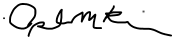 10/4/21Elisa MillerChair of History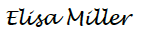 10/5/21Michelle Brophy-BaermannChair, Political Science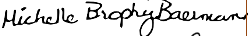 10/11/21Praveena GullapalliChair, Anthropology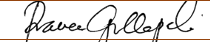 7 Oct 21Kemal SaatciogluChair, Economics and Finance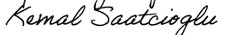 10/12/21Kathryn KalinakDirector, Film Studies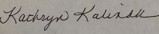 10/6/21April KiserInterim Director, Environmental Studies10/4/21Dianne ReillyChair, Art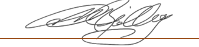 10/06/2021Eliani BasileChair, Modern LanguageEliani Basile10/25/21Giselle AugerChair, Communication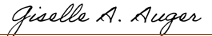 10-12-21Alison ShonkwilerChair, EnglishAlison Shonkwiler10/7/21Mikaila ArthurChair, Sociology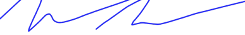 10/06/2021Robyn LindeDirector, INGOSRobyn Linde10/9/2021Ian GreitzerChair, Department of Music, Theatre and Dance*approved by email10/26/2021Earl SimsonDean of FASEarl Simson11/29/2021NamePosition/affiliationSignatureDateRebecca SparksChair, Department of Mathematical Sciences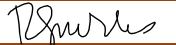 10/22/2021Lesley BogadChair, Department of Educational StudiesLesley Bogad10/25/21Jeannine Dingus-EasonDean, FSEHDJeannine E. Dingus-Eason10/21/21